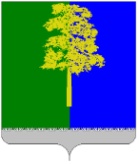 Муниципальное образование Кондинский районХанты-Мансийского автономного округа – ЮгрыАДМИНИСТРАЦИЯ КОНДИНСКОГО РАЙОНАПОСТАНОВЛЕНИЕВ целях приведения нормативных правовых актов администрации Кондинского района в соответствие действующему законодательству администрация Кондинского района постановляет:1. Признать утратившим силу постановление администрации Кондинского района от 25 января 2021 года №107 «Об утверждении комплексного плана мероприятий по проведению на территории Кондинского района информационной кампании, направленной на защиту прав детей, профилактику семейного неблагополучия, социального сиротства и жестокого обращения с детьми, пропаганду различных форм устройства детей-сирот                        и детей, оставшихся без попечения родителей, в семьи граждан на 2021-                     2023 годы».2. Постановление вступает в силу после его подписания.са/Банк документов/Постановления 2024от 01 февраля 2024 года№ 119 пгт. МеждуреченскийО признании утратившим силу постановления администрации Кондинского района от 25 января 2021 года №107 «Об утверждении комплексного плана мероприятий по проведению на территории Кондинского района информационной кампании, направленной на защиту прав детей, профилактику семейного неблагополучия, социального сиротства и жестокого обращения с детьми, пропаганду различных форм устройства детей-сирот и детей, оставшихся без попечения родителей, в семьи граждан на 2021-2023 годы»Исполняющий обязанности главы районаА.В.Кривоногов